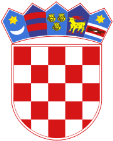 REPUBLIKA HRVATSKAKOPRIVNIČKO - KRIŽEVAČKA ŽUPANIJAOPĆINA SVETI IVAN ŽABNOOpćinsko vijećeKLASA: 810-03/23-01/URBROj: 2137-19-02/1-23-1Sveti Ivan Žabno, _____ 2023.god.Temeljem članka 17.  stavka 1. Zakona o sustavu civilne zaštite („Narodne novine“ broj 82/15, 118/18, 31/20, 20/21. i 114/22), članku 48., 49. i 50. Pravilnika o nositeljima, sadržaju i postupcima izrade planskih dokumenta u civilnoj zaštiti te načinu informiranja javnosti u postupku njihovog donošenja („Narodne novine“ broj 66/21)  i članka 36. Statuta Općine Sveti Ivan Žabno („Službeni glasnik Koprivničko - križevačke županije“ broj 4/21), Općinsko vijeće Općine Sveti Ivan Žabno na __ sjednici održanoj dana  _____________ 2023. godine, donosi SMJERNICEza organizaciju i razvoj sustava civilne zaštite Općine Sveti Ivan Žabnoza razdoblje 2024. - 2027. godine1. UVODCivilna zaštita je sustav organiziranja sudionika, operativnih snaga i građana za ostvarivanje zaštite i spašavanja ljudi, životinja, materijalnih i kulturnih dobara i okoliša u velikim nesrećama i katastrofama i otklanjanja posljedica terorizma i ratnih razaranja.Općina Sveti Ivan Žabno (u daljnjem tekstu: Općina) dužna je organizirati poslove iz svog samoupravnog djelokruga koji se odnose na planiranje, razvoj, učinkovito funkcioniranje i financiranje sustava civilne zaštite. Člankom 17. stavak 1. Zakona o sustavu civilne zaštite („Narodne novine“ broj 82/15, 118/18, 31/20, 20/21, 114/22) definirano je da predstavničko tijelo na prijedlog izvršnog tijela jedinica lokalne i područne (regionalne) samouprave u postupku donošenja proračuna razmatra i usvaja godišnju analizu stanja i godišnji plan razvoja sustava civilne zaštite s financijskim učincima za trogodišnje razdoblje te smjernice za organizaciju i razvoj sustava koje se razmatraju i usvajaju svake četiri godine.Smjernice za organizaciju i razvoj sustava civilne zaštite Općine izrađuju se na temelju Godišnje analize stanja sustava civilne zaštite. 2. CILJ DONOŠENJA SMJERNICASmjernice za organizaciju i razvoj sustava civilne zaštite donose se u cilju definiranja pojedinačnih ciljeva, sveukupnog cilja, konkretnih koraka u području civilne zaštite,  potrebnih mjera poradi kojih se ti koraci utvrđuju prioritetnim u sustavu civilne zaštite za rok od 4 godine te planiranje osiguranja financijskih sredstava potrebnih za ostvarivanje prioritetnih razvojnih ciljeva sustava civilne zaštite u razdoblju od 4 godine i to na svim subpodručjima civilne zaštite.Smjernicama se na temelju Procjene rizika od velikih nesreća za Općinu Sveti Ivan Žabno, utvrđuju prioritetne preventivne mjere, dinamika i način njihovog provođenja kao i javne politike upravljanja rizicima, tj. smanjivanja ranjivosti kategorija društvenih vrijednosti  (život i zdravlje ljudi, gospodarstvo te društvena stabilnost i politika) koje su na području Općine izložene utjecajima prijetnji s nositeljima njihovog provođenja. Na temelju utvrđenih slabosti postojećih kapaciteta sustava civilne zaštite Smjernicama se utvrđuje način uspostavljanja kapaciteta za primanje kao i za postupanje po informacijama ranog upozoravanja i razvijanju rješenja na jačanju svijesti za postupanje u velikim nesrećama.Smjernicama se usmjerava razvoj kapaciteta operativnih snaga sustava civilne zaštite, odnosno temeljnih operativnih kapaciteta (operativne snage vatrogastva, operativne snage Hrvatskog crvenog Križa i operativnih snaga HGSS-a) od značaja za reagiranje u velikim nesrećama te poboljšavanju planiranja i koordiniranja uporabe kapaciteta u velikoj nesreći. Općina organizira poslove iz svog samoupravnog djelokruga koji se odnose na planiranje, razvoj, učinkovito funkcioniranje i financiranje sustava civilne zaštite. Temeljem Zakona o sustavu civilne zaštite („Narodne novine“ broj 82/15, 118/18, 31/20, 20/21, 114/22) Općina je dužna jačati i nadopunjavati spremnost postojećih snaga sustava civilne zaštite na svojem području sukladno Procjeni rizika od velikih nesreća i Planu djelovanja civilne zaštite. Ciljevi u razvoju civilne zaštite utvrđuju se na temelju izrađene Procjene rizika od velikih nesreća, s naglaskom na:preventivne mjere koje se povezuju s javnim politikama i nositeljima kako bi se omogućilo odgovorno upravljanje rizicima od strane svih sektorskih sudionika s lokalne razine sustava civilne zaštite,razvoj organizacije sustava civilne zaštite i operativnih kapaciteta za reagiranje u velikim nesrećama.Sveukupni cilj ovih Smjernica je uspostava organiziranog i učinkovitog sustava civilne zaštite i povezivanje svih sudionika: operativnih snaga sustava civilne zaštite, žurnih službi i građana u jedinstvenu cjelinu radi smanjenja rizika od velikih nesreća i katastrofa, pružanju brzog i optimalnog odgovora na prijetnje i opasnosti nastanka te ublažavanja posljedica velike nesreće i katastrofe.Pojedinačni ciljevi (subpodručja) definirani su kroz normativno uređenje, planske dokumente, operativne snage sustava civilne zaštite, osposobljavanje i vođenje evidencije pripadnika operativnih snaga sustava civilne zaštite Općine (Baza podataka).3. PLANSKI DOKUMENTIPlanski dokumenti u području civilne zaštite izrađuju se na temelju Procjene rizika od katastrofa za Republiku Hrvatsku (u daljnjem tekstu: Procjena rizika) i procjene rizika od velikih nesreća JLP(R)S te na temelju odredbi Pravilnika o nositeljima, sadržaju i postupcima izrade planskih dokumenata u civilnoj zaštiti te načinu informiranja javnosti o postupku njihovog donošenja („Narodne novine“ broj 66/21), i drugih relevantnih propisa i dokumenata.Procjena rizika od velikih nesreća izrađuje se na temelju članka 8., stavka 2. Pravilnika o smjernicama za izradu procjena rizika od katastrofa i velikih nesreća za područje Republike Hrvatske i jedinica lokalne i područne (regionalne) samouprave („Narodne novine“ broj 65/16). Planovi djelovanja sustava civilne zaštite izrađuju se isključivo za potrebe djelovanja kapaciteta sustava civilne zaštite za slučaj izvanrednih događaja/prijetnji iz kategorije neprihvatljivih i toleriranih rizika ili, u izuzetnim slučajevima, prihvatljivih rizika. Plan djelovanja civilne zaštite jedinice lokalne samouprave izrađuje se sukladno točki 2. Pravilnika o nositeljima, sadržaju i postupcima izrade planskih dokumenata u civilnoj zaštiti te načinu informiranja javnosti o postupku njihovog donošenja („Narodne novine“ broj 66/21).Pravne osobe od interesa za sustav civilne zaštite jedinice lokalne samouprave, na temelju članka 42. Pravilnika o nositeljima, sadržaju i postupcima izrade planskih dokumenata u civilnoj zaštiti te načinu informiranja javnosti o postupku njihovog donošenja („Narodne novine“ broj 66/21) dužne su izraditi Operativni plan civilne zaštite.Postupak usklađivanja planskih dokumenata provodi se na dva načina:redovno tekuće ažuriranje priloga i podataka iz sadržaja dokumenata koje, što se tiče procedure, ne implicira identičan postupak prilikom njihovog usvajanja, ali se o provedenom postupku vodi službena zabilješka,suštinske promjene u njihovom sadržaju, na temelju promjena u normativnom području, stanja u prostoru i povećanja urbane ranjivosti, koje zahtijevaju intervencije u drugim planskim dokumentima iste ili niže hijerarhijske  razine i koje obuhvaćaju potrebu postupanja u postupku identičnom kao u postupku prilikom njihovog usvajanja. U Tablici 1. dat je pregled planiranih i izvršenih aktivnosti sustava civilne zaštite na području Općine. Tablica : Pregled dokumenata i aktivnosti iz područja civilne zaštite4. OPERATIVNE SNAGE SUSTAVA CIVILNE ZAŠTITE OPĆINE SVETI IVAN ŽABNOOperativne snage sustava civilne zaštite Općine potrebno je planirati i koristiti isključivo u slučajevima velikih nesreća – događaja s neprihvatljivim posljedicama za zajednicu (npr. potres, poplava, nesreće za slučaj proloma brana na akumulacijama, nesreće u područjima postrojenja s opasnim tvarima i sl.) kada njihovo operativno djelovanje koordinira Stožer civilne zaštite Općine.  Za reagiranje u slučaju drugih izvanrednih događaja, izvan kategorije velikih nesreća čije su posljedice prihvatljive za zajednicu, potrebno je planirati kapacitete redovnih žurnih službi i to na zadaćama zbog kojih su utemeljene.Kada izvanredni događaji čije su posljedice prihvatljive za zajednicu (npr. olujna nevremena, snijeg, led, suša i drugi iz kategorije ekstremnih vremenskih nepogoda ili određeni zdravstveni rizici kao što su toplinski val i sl.) i zahtijevaju istovremeno djelovanje više žurnih službi, svaka služba djeluje samostalno dok njihovo reagiranje komunikacijski koordinira Županijski centar 112. Voditelji žurnih službi, po potrebi, neposredno ili posredovanjem Županijskog centra 112 dogovaraju način operativne suradnje na mjestu djelovanja/reagiranja.4.1. Evidencija pripadnika operativnih snaga sustava civilne zaštiteSukladno Pravilniku o vođenju evidencija pripadnika operativnih snaga sustava civilne zaštite („Narodne novine“ broj 75/16) ustrojena je evidencija vlastitih pripadnika operativnih snaga sustava civilne zaštite Općine za:članove Stožera civilne zaštite,povjerenike civilne zaštite i njihove zamjenike,koordinatore na lokaciji.Podaci o pripadnicima operativnih snaga kontinuirano se ažuriraju u planskim dokumentima.4.2. Zadaće pripadnika operativnih snaga sustava civilne zaštiteSTOŽER CIVILNE ZAŠTITE:Stožer civilne zaštite je stručno, operativno i koordinativno tijelo za provođenje mjera i aktivnosti civilne zaštite u velikim nesrećama i katastrofama. Stožer civilne zaštite obavlja zadaće koje se odnose na prikupljanje i obradu informacija ranog upozoravanja o mogućnosti nastanka velike nesreće i katastrofe, razvija plan djelovanja sustava civilne zaštite na svom području, upravlja reagiranjem sustava civilne zaštite, obavlja poslove informiranja javnosti i predlaže donošenje odluke o prestanku provođenja mjera i aktivnosti u sustavu civilne zaštite. Radom Stožera civilne zaštite Općine Sveti Ivan Žabno rukovodi načelnik Stožera, a kada se proglasi velika nesreća, rukovođenje preuzima općinski načelnik Općine Sveti Ivan Žabno. Stožer civilne zaštite Općine Sveti Ivan Žabno upoznat je sa Zakonom o sustavu civilne zaštite te drugim zakonskim aktima, načinom djelovanja sustava civilne zaštite, načelima sustava civilne zaštite te sl. Većina članova Stožera civilne zaštite Općine Sveti Ivan Žabno osposobljena je za provođenja mjera i aktivnosti u sustavu civilne zaštite. Temeljem članka 6. st. 2. Pravilnika o mobilizaciji, uvjetima i načinu rada operativnih snaga sustava civilne zaštite („Narodne novine“ broj 69/16), u slučaju velike nesreće, Stožer civilne zaštite Općine Sveti Ivan Žabno može predložiti organiziranje volontera i način njihovog uključivanja u provođenje određenih mjera i aktivnosti u velikim nesrećama i katastrofama, u suradnji sa središnjim tijelom državne uprave nadležnim za organiziranje volontera. Način rada Stožera uređen je Poslovnikom koji donosi izvršno tijelo.U razdoblju od 2024. pa do kraja 2027. godine Stožer civilne zaštite Općine usmjerava svoje aktivnosti na:kontinuirani rad svih članova Stožera civilne zaštite, osposobljavanje  koje provodi MUP - Ravnateljstvo civilne zaštite - Područni ured civilne zaštite Varaždin – Služba civilne zaštite Koprivnica, prema Programu osposobljavanja članova Stožera civilne zaštite koji donosi ministar, u roku od godinu dana od imenovanja u Stožer civilne zaštite,održavanje sjednica Stožera civilne zaštite, najmanje dva puta godišnje, posebice uoči protupožarne sezone kako bi se razmotrio Plan primjene Programa aktivnosti u provedbi posebnih mjera zaštite od požara od interesa za Republiku Hrvatsku za područje Općine, za tekuću godinu,upoznavanje sa izmjenama u normativnom uređenju  i promjenama u planskim dokumentima u sustavu civilne zaštite.OPERATIVNE SNAGE VATROGASTVA: Operativne snage vatrogastva temeljna su operativna snaga sustava civilne zaštite. Na području Općine djeluje Vatrogasna zajednica Općine u koju su uključene sljedeće vatrogasne postrojbe: Središnje dobrovoljno vatrogasno društvo Sveti Ivan Žabno i Dobrovoljna vatrogasna društva Brezovljani, Cepidlak, Cirkvena, Hrsovo, Ladinec, Sveti Petar Čvrstec, Trema Budilovo,  Trema Dvorišće, Trema Medačevo.Broj operativnih vatrogasaca zadovoljava. U narednom periodu trebalo bi pristupiti permanentnom obučavaju postojećeg broja vatrogasaca, kao i nabavi nove opreme. Zadaće i ciljevi operativnih snaga vatrogastva Općine utvrđeni su Zakonom o vatrogastvu („Narodne novine“ broj 125/19, 114/22),  Zakonom o zaštiti od požara („Narodne novine“ broj 92/10, 114/22), Statutom i Godišnjim programom rada. U razdoblju od 2024. pa do kraja 2027. godine u području vatrogastva Općine potrebno je: kontinuirano usklađivati Plan zaštite od požara Općine,kontinuirano usklađivati Plan uzbunjivanja dobrovoljnih vatrogasnih društava, provođenje preventivnih mjera: dežurstva i ophodnje svih društava posebice u vrijeme paljenja trave, korova i „Uskrsnih krjesova“,opremati DVD-e u skladu s Pravilnikom o minimumu tehničke opreme i sredstava vatrogasnih postrojbi („Narodne novine“ broj 43/95, 91/02)provoditi osposobljavanje i usavršavanje vatrogasnih kadrova putem teorijske nastave, praktičnim, kondicijskim i tjelesnim vježbama,donošenje Financijskog plana i Godišnjeg programa rada,provjera ispravnosti postojeće opreme i vozila te nabava nove potrebne opreme,Organizacija natjecanja,Sudjelovanje na raznim natjecanjima za sve uzraste,Sudjelovanje u vježbama prema Planu vježbi CZ.OPERATIVNE SNAGE HRVATSKOG CRVENOG KRIŽA: Operativne snage Hrvatskog Crvenog križa su temeljna operativna snaga sustava civilne zaštite u velikim nesrećama i katastrofama i izvršavaju obveze u sustavu civilne zaštite sukladno posebnim propisima kojima se uređuje područje djelovanja Hrvatskog Crvenog križa i planovima donesenih na temelju posebnog propisa kojim se uređuje područje djelovanja Hrvatskog Crvenog križa i Zakona o sustavu civilne zaštite („Narodne novine“ broj 82/15, 118/18, 31/20, 20/21, 114/22). Kao jedna od zadaća civilne zaštite i Društva je osposobljavanje članova i građana za njihovu samozaštitu  u velikim nesrećama i katastrofama te drugim izvanrednim situacijama, kao i ustrojavanje, obučavanje i opremanje ekipa prve pomoći za izvršenje zadaća u mjerama i aktivnostima civilne zaštite.U razdoblju od 2024. pa do kraja 2027. godine Gradsko društvo Crvenog križa Grada Križvci organizira:nastavak edukacije Interventnog tima,procjena situacije, podizanje naselja, organizacija smaještaja, psihološka pomoć i podrška,sudjelovanje u natjecanjima Prve pomoći,osiguravanje manifestacija i festivala,edukacija i realistični prikaz pružanja Prve pomoći u osnovnim i srednjim školama,provođenje akcija dobrovoljnog darivanja krvi. HRVATSKA GORSKA SLUŽBA SPAŠAVANJA (HGSS):Za obavljanje zadaća spašavanja Stanica treba raspolagati specijalnom opremom. O ovoj opremi ovisi izvršenje zadaća Stanice, ali i sigurnost i životi unesrećenih i spašavatelja. Oprema se vremenom troši, ali i gubi svoja strogo propisana svojstva (radni vijek opreme je od 3 do 10 godina), pa je svake godine, u okviru raspoloživih sredstava potrebno smisleno i racionalno nabavljati i obnavljati opremu po prioritetima i planu. Kako su raspoloživa sredstva najčešće nedostatna za cjelovito opremanje, potrebo je prepoznati prioritete i u nabavci, ali i u usmjeravanju raspoložive postojeće opreme. Zato je potrebno razraditi dinamiku opremanja, plan rashoda i načine nabavke opreme. Od opreme pripadnici službe nemaju nikakve koristi već je ona namijenjena unesrećenim građanima. Pripadnici službe uglavnom samo iz etičkih motiva, odmah po dojavi, napuštaju svoje sigurne domove i obitelji i odlaze na opasna mjesta, često pri ekstremnim meteorološkim uvjetima (gdje nitko drugi neće ili ne može djelovati). Stanica nikad nije do kraja opremljena, a u obimnom radu Stanice je nužno dolazilo do trošenja i oštećenja ionako minimalne opreme.U razdoblju od 2024. pa do kraja 2027. godine HGSS – Stanica Koprivnica organizira:pravilnu obuku i školovanje novih članova,specijslističko školovanje, školovanje instruktorskog i rukovodećeg kadra,osposobljavanje i licenciranje članova za specijalne zadatke,osnovni tečajevi,vježbe,preventivne aktivnosti – prepoznavanje i predviđanje opasnih situacija, izrada planova, uvježbavanje i pripremanje Službe za učinkoviti odgovor na iste,priprema i kontorla prostora na kojima se provode određeni sadržaji, izrada zemljovida,neposredno djelovanje dežurstvima i prisustvom na terenu,međunarodna suradnja,održavanje interventnosti i redovan rad.UDRUGE GRAĐANA:Udruge koje nemaju javne ovlasti, a od interesa su za sustav civilne zaštite (npr. kinološke djelatnosti, podvodne djelatnosti, radio - komunikacijske, zrakoplovne i druge tehničke djelatnosti), pričuvni su dio operativnih snaga sustava civilne zaštite koji je osposobljen za provođenje pojedinih mjera i aktivnosti sustava civilne zaštite, svojim sposobnostima nadopunjuju sposobnosti temeljnih operativnih snaga te se uključuju u provođenje mjera i aktivnosti sustava civilne zaštite sukladno odredbama Zakona i Planu djelovanja civilne zaštite Općine.Popis udruga građana s područja Općine, a koje mogu biti od interesa za sustav civilne zaštite: Lovačko društvo “Srnjak” Sveti Petar Čvrstec,Streljački klub “Golub” Sveti Ivan Žabno,Lovačko društvo “Golub” Sveti Ivan Žabno,Lovačko društvo “Zec” Sveti Ivan Žabno. Ove udruge mogu se uključiti u sustav civilne zaštite u trenutku ukazane potrebe, a s njima treba uspostaviti suradnju na način, da izrade popis snaga i opreme s kojom raspolažu na koju se može računati u danom trenutku.Članovi udruga mobiliziraju se na temelju naloga, zahtjeva i uputa Stožera civilne zaštite Općine i koordinatora na lokaciji. Članovi udruga ne mogu se istovremeno raspoređivati u više operativnih snaga na svim razinama ustrojavanja sustava civilne zaštite.U razdoblju od 2024. pa do kraja 2027. godine Udruge građana će:samostalno provoditi osposobljavanje svojih članova, prilikom financiranja udruga, sredstva za financiranje će usmjeriti na kupnju materijalno tehničkih sredstava koje su od značaja za civilnu zaštitu (vozila, osobna i skupna oprema i sl.).POVJERENICI CIVILNE ZAŠTITE:Povjerenike i zamjenike povjerenika civilne zaštite imenuje izvršno tijelo jedinice lokalne samouprave iz redova obveznika civilne zaštite koji žive u zgradi, ulici ili naselju (za maksimalno 300 stanovnika) za koje područje će se rasporediti na dužnosti povjerenika civilne zaštite, sukladno Pravilniku o mobilizaciji, uvjetima i načinu rada operativnih snaga sustava civilne zaštite („Narodne novine“ broj 69/16). Povjerenici civilne zaštite uvode se u evidenciju obveznika civilne zaštite koja se sukladno Pravilniku o vođenju evidencija pripadnika snaga civilne zaštite vodi u jedinicama lokalne i područne (regionalne) samouprave.Postupak odabira povjerenika civilne zaštite jedinica lokalne samouprave provodi se na način da se svi potencijalni kandidati iz evidencije obveznika civilne zaštite pozovu na intervju, obavijesti ih se o pravima i obvezama u svezi rasporeda na dužnosti, utvrdi im se raspored te utemelji evidencijski karton povjerenika civilne zaštite.U razdoblju od 2024. pa do kraja 2027. godine povjerenici i njihovi zamjenici:sudjeluju u pripremanju građana za osobnu i uzajamnu zaštitu te usklađuju provođenje  mjera osobne i uzajamne zaštite,daju obavijesti građanima o pravodobnom poduzimanju mjera civilne zaštite te javne mobilizacije radi sudjelovanja u sustavu civilne zaštite,sudjeluju u organiziranju i provođenju evakuacije, sklanjanja, zbrinjavanja i drugih mjera civilne zaštite,organiziraju zaštitu i spašavanje pripadnika ranjivih skupina,provjeravaju postavljanje obavijesti o znakovima za uzbunjivanje u stambenim zgradama na području svoje nadležnosti i o propustima obavješćuju inspekciju civilne zaštite.KOORDINATORI NA LOKACIJI:Koordinatora na lokaciji određuje načelnik nadležnog stožera civilne zaštite, ovisno o specifičnostima izvanrednog događaja u otklanjanju posljedica kojeg se angažiraju kapaciteti više operativnih snaga, u pravilu iz sastava operativne snage sustava civilne zaštite koja ima vodeću ulogu u provedbi intervencije, a sukladno Pravilniku o mobilizaciji, uvjetima i načinu rada operativnih snaga sustava civilne zaštite („Narodne novine“ broj 69/16).Jedinice lokalne samouprave u planu djelovanja civilne zaštite i u suradnji s operativnim snagama sustava civilne zaštite utvrđuju popis potencijalnih koordinatora na lokaciji s kojeg, ovisno o specifičnostima izvanrednog događaja, načelnik nadležnog stožera civilne zaštite koordinatora određuje i upućuje na lokaciju sa zadaćom koordiniranja djelovanja različitih operativnih snaga sustava civilne zaštite i komuniciranja sa stožerom tijekom trajanja poduzimanja mjera i aktivnosti na otklanjanju posljedica izvanrednog događaja.Koordinatora na lokaciji nadležni stožer civilne zaštite, nakon zaprimanja obavijesti o velikoj nesreći ili katastrofi, mobilizira odmah po saznanju i upućuje ga na mjesto incidenta prije dolaska operativnih snaga.PRAVNE OSOBE OD INTERESA ZA SUSTAV CIVILNE ZAŠTITE:Pravne osobe od interesa za civilnu zaštitu mogu se angažirati u situacijama koje su opasne po sigurnost stanovništva, materijalnih i kulturnih dobara i okoliša, a svojom opremom i osposobljenošću kadrova mogu adekvatno odgovoriti na potencijalno opasne situacije te kao kapaciteti za zbrinjavanje unesrećenih.Sukladno članku 36. Zakona o sustavu civilne zaštite („Narodne novine“ broj 82/15, 118/18, 31/20, 20/21, 114/22), u slučaju prijetnje, nastanka i posljedica velikih nesreća i katastrofa pravne osobe, koje su odlukama izvršnih tijela jedinica lokalne samouprave određene od interesa za sustav civilne zaštite, dužne su u operativnim planovima izraditi plan o načinu organiziranja provedbe mjera i aktivnosti u sustavu civilne zaštite sukladno odredbama ovog Zakona, posebnih propisa i njihovih općih akata.Pravne osobe od interesa za sustav civilne zaštite Općine su:Općinsko komunalno poduzeće “Park” d.o.o., Sveti Ivan Žabno,Komunalno poduzeće Križevci d.o.o.5. MJERE I AKTIVNOSTI U SUSTAVU CIVILNE ZAŠTITEGRAĐANI U SUSTAVU CIVILNE ZAŠTITE: Svaki građanin dužan je brinuti se za svoju osobnu sigurnost i zaštitu te provoditi mjere osobne i uzajamne zaštite i sudjelovati u aktivnostima sustava civilne zaštite. Pod mjerama osobne i uzajamne zaštite podrazumijevaju se osobito: samopomoć i prva pomoć, premještanje osoba, zbrinjavanje djece, bolesnih i nemoćnih osoba i pripadnika drugih ranjivih skupina, kao i druge mjere civilne zaštite koje ne trpe odgodu, a koje se provode po nalogu nadležnog stožera civilne zaštite i povjerenika civilne zaštite, uključujući i prisilnu evakuaciju kao preventivnu mjeru koja se poduzima radi umanjivanja mogućih posljedica velike nesreće i katastrofe. Osoba koja je u slučaju velike nesreće i katastrofe nastradala dužna se prijaviti nadležnom tijelu Općine koje vodi evidenciju stradalih osoba radi ostvarivanja prava na pomoć (materijalnu, financijsku, privremeni smještaj, organiziranu prehranu i slično).Mjere civilne zaštite su jednokratni postupci i zadaće koje provode svi sudionici u sustavu civilne zaštite na svim razinama radi spašavanja života i zdravlja građana, materijalnih i kulturnih dobara i okoliša, i to: uzbunjivanje i obavješćivanje, evakuacija, zbrinjavanje, sklanjanje, spašavanje, prva pomoć, kemijsko – biološko – radiološko - nuklearna zaštita (KBRN zaštita), asanacija (humana, animalna, asanacija terena), zaštita životinja i namirnica životinjskog porijekla te zaštita bilja i namirnica biljnog porijekla.Edukacija  i jačanje svijesti  stanovnika Općine u području civilne zaštite - u pravcu postizanja pravilnog postupanja i smanjenja šteta konstantno će se educirati stanovništvo na sljedeći način: provođenjem informiranja građana putem sredstava javnog informiranja,provođenjem informiranja građana kroz rad mjesnih odbora i drugih institucija, prema postojećem kalendaru obilježavanje svih datuma od značaja za civilnu zaštitu (Dan civilne zaštite Republike Hrvatske→01. ožujka; Dan europskog broja 112→11. veljače i Međunarodni dan smanjenja rizika od katastrofa→13. listopada), prezentacije rada redovnih snaga civilne zaštite putem vježbi civilne zaštite Općine, prema Planu vježbi civilne zaštite.UZBUNJIVANJE I OBAVJEŠĆIVANJE:Uzbunjivanje stanovništva provodit će se sukladno Pravilniku o postupku uzbunjivanja stanovništva („Narodne novine“ broj 69/16). Odluku o uzbunjivanju stanovništva putem sirena, oglašavanjem znaka neposredne opasnosti ili upozorenja na nadolazeću opasnost, s priopćenjem za stanovništvo donosi izvršno tijelo Općine, a u slučaju njegove odsutnosti ili spriječenosti načelnik Stožera civilne zaštite Općine.Odluka o uzbunjivanju stanovništva donosi se na temelju informacija ranog upozoravanja institucija iz javnog sektora u sklopu propisanog djelokruga u području meteorologije, hidrologije i obrane od poplava, ionizirajućeg zračenja, inspekcijske službe i institucija koje provode znanstvena istraživanja, informacija o neposrednoj opasnosti od nastanka nesreće koje prikupljaju operateri postrojenja s opasnim tvarima, hidroakumulacija i vatrogastvo i informacije koje prikupljaju Ministarstvo obrane i Ministarstvo unutarnjih poslova.Odluka o uzbunjivanju stanovništva s priopćenjem za stanovništvo upućuje se Županijskom centru 112, telefonskim pozivom na broj 112.Pravne osobe – operateri dužni su uspostaviti i održavati sustav uzbunjivanja u perimetru stvarnih rizika za građane i to: pravne osobe koje se bave djelatnošću koja svojom naravi može ugroziti život i zdravlje građana, materijalna i kulturna dobra i okoliš, a koje koriste velike količine opasnih tvari propisane posebnim propisima na području zaštite okoliša te su dužne izrađivati izvješća o sigurnosti,pravne osobe koje su vlasnici ili upravljaju akumulacijama vode i vodnim kanalima za proizvodnju električne energije i opskrbu vodom,pravne osobe koje se bave djelatnošću koja svojom naravi može ugroziti život i zdravlje građana, materijalnih i kulturnih dobara i okoliša, a posluju unutar industrijske zone koja je prema aktima središnjeg tijela državne uprave nadležnog za zaštitu okoliša ugrožena domino efektom. Vlasnici i korisnici objekata u kojima se okuplja ili istodobno boravi više od 250 osoba te odgojne, obrazovne, zdravstvene i druge ustanove, sportske dvorane, stadioni, proizvodni prostori i slično, u kojima se zbog buke ili akustičke izolacije ne može osigurati dovoljna čujnost sustava za javno uzbunjivanje, dužni su uspostaviti i održavati odgovarajući interni sustav za uzbunjivanje i obavješćivanje te preko istog osigurati provedbu javnog uzbunjivanja i prijem priopćenja Županijskog centra 112 o vrsti opasnosti i mjerama za zaštitu koje je potrebno poduzeti.6. FINANCIRANJE SUSTAVA CIVILNE ZAŠTITETemeljem članka 72. stavaka 1. i 2. Zakona o sustavu civilne zaštite („Narodne novine“, broj 82/15, 118/18, 31/20, 20/21, 114/22) Proračunom Općine osiguravaju se financijska sredstva za pozivanje, raspoređivanje, popunu, opremanje, osposobljavanje, uvježbavanje, aktiviranje, mobiliziranje i djelovanje operativnih snaga sustava civilne zaštite sukladno ovim Smjernicama i Godišnjim planom razvoja sustava civilne zaštite Općine.U Proračunu Općine osiguravaju se financijska sredstva za izvršavanje mjera i aktivnosti u sustavu civilne zaštite. Financiranjem sustava civilne zaštite potrebno je postići racionalno, funkcionalno i učinkovito djelovanje sustava civilne zaštite. Slijedom navedenoga potrebno je osigurati financijska sredstva za:operativne snage vatrogastva,GDCK Križevci,HGSS - Stanicu Koprivnica,udruge građana,povjerenike civilne zaštite i njihove zamjenike (osposobljavanje i opremanje),naknadu mobiliziranim povjerenicima civilne zaštite i njihovim zamjenicima,naknadu troškova pravnim osobama od interesa za sustav civilne zaštite,naknadu za privremeno oduzete pokretnine radi provedbe mjera civilne zaštite.7. ZAKLJUČAKSustav civilne zaštite je oblik pripremanja i sudjelovanja sudionika civilne zaštite u reagiranju u slučaju izbijanja velike nesreće i/ili katastrofe i otklanjanju mogućih uzoraka te posljedica istih. Općina u okviru svojih prava i obveza utvrđenih Ustavom i zakonom, uređuje, planira, organizira, financira i provodi civilnu zaštitu. Dobra suradnja svih operativnih snaga sustava civilne zaštite bitna je za uspješno djelovanje u velikim nesrećama i katastrofama, a doprinosi i racionalnom trošenju financijskih sredstava iz proračuna.Stanje izrađenosti dokumenata iz područja sustava civilne zaštite je zadovoljavajuće. Usvajanjem Procjene rizika od velikih nesreća dati je temelj za donošenje svih akata sukladno važećim zakonskim i podzakonskim propisima.                                                                                                                                     PREDSJEDNIK:                                                                                                                                     Krešimir HabijanecR.Br.Planski dokumenti i aktivnostiPlanski dokumenti i aktivnostiNositeljiRok izvršenjaNapomena1.Godišnja Analiza stanja sustava civilne zaštite Godišnja Analiza stanja sustava civilne zaštite Predlaže izvršno tijelo – donosi predstavničko tijeloJednom godišnje – vezano uz donošenje Proračuna/2.Godišnji Plan razvoja sustava civilne zaštite s financijskim učincima za trogodišnje razdobljeGodišnji Plan razvoja sustava civilne zaštite s financijskim učincima za trogodišnje razdobljePredlaže izvršno tijelo – donosi predstavničko tijeloJednom godišnje – vezano uz donošenje Proračuna/3.Smjernice za organizaciju i razvoj sustava civilne zaštite Smjernice za organizaciju i razvoj sustava civilne zaštite Predlaže izvršno tijelo – donosi predstavničko tijeloJednom u 4 godine – vezano uz donošenje Proračuna/4.Procjena rizika od velikih nesrećaProcjena rizika od velikih nesrećaPredlaže izvršno tijelo – donosi predstavničko tijeloJednom u 3 godineAžuriranja kontinuirano / prema potrebi5.Plan djelovanja civilne zaštitePlan djelovanja civilne zaštiteIzvršno tijeloU roku od 6 mjeseci od donošenja Procjene rizika od velikih nesrećaAžuriranja jednom godišnje i prema potrebi6.Odluka o određivanju pravnih osoba od interesa za sustav civilne zaštiteOdluka o određivanju pravnih osoba od interesa za sustav civilne zaštitePredlaže izvršno tijelo – donosi predstavničko tijeloPo donošenju procjene rizika od velikih nesreća/7.Stožer civilne zaštiteImenovanje članova Stožera civilne zaštiteIzvršno tijeloNajkasnije u roku od 30 dana po završetku lokalnih izbora/7.Stožer civilne zaštiteOsposobljavanje članova Stožera civilne zaštiteIzvršno tijeloU roku od godine dana od imenovanja članova Stožera civilne zaštite/7.Stožer civilne zaštitePoslovnik o radu Stožera civilne zaštiteIzvršno tijeloPo donošenju temeljnih akata/7.Stožer civilne zaštiteShema mobilizacije Stožera civilne zaštiteIzvršno tijeloPo donošenju Procjene rizika od velikih nesreća/8.Povjerenici civilne zaštite i njihovi zamjeniciImenovanje povjerenika civilne zaštite i njihovih zamjenikaIzvršno tijeloPo donošenju Procjene rizika od velikih nesrećaSukladno kriteriju 1 povjerenik i jedan zamjenik za max. 300 stanovnika8.Povjerenici civilne zaštite i njihovi zamjeniciOsposobljavanje povjerenika civilne zaštiteIzvršno tijeloKontinuiranoProvodi Ministarstvo ili Ovlaštena ustanova9.Koordinatori na lokacijiKoordinatori na lokacijiNačelnik Stožera civilne zaštitePo donošenju Procjene rizika od velikih nesreća10.Osigurava uvjete za vođenje i ažuriranje baze podataka o pripadnicima, sposobnostima i resursima operativnih snaga sustava civilne zaštiteOsigurava uvjete za vođenje i ažuriranje baze podataka o pripadnicima, sposobnostima i resursima operativnih snaga sustava civilne zaštiteIzvršno tijeloKontinuirano/11.Osigurava uvjete za premještanje, sklanjanje, evakuaciju i zbrinjavanje te izvršavanje zadaća u provedbi drugih mjera civilne zaštite u zaštiti i spašavanjuOsigurava uvjete za premještanje, sklanjanje, evakuaciju i zbrinjavanje te izvršavanje zadaća u provedbi drugih mjera civilne zaštite u zaštiti i spašavanjuIzvršno tijeloKontinuirano/12.Kod donošenja godišnjeg plana nabave u plan uključuje materijalna sredstva i opremu snaga civilne zaštiteKod donošenja godišnjeg plana nabave u plan uključuje materijalna sredstva i opremu snaga civilne zaštiteIzvršno tijeloJednom godišnje –u sklopu donošenja Proračuna/13.Plan vježbi civilne zaštitePlan vježbi civilne zaštiteIzvršno tijeloJednom godišnje/14.Osigurava financijska sredstva za izvršavanje odluka o financiranju aktivnosti civilne zaštite u velikoj nesreći i katastrofi prema načelu solidarnostiOsigurava financijska sredstva za izvršavanje odluka o financiranju aktivnosti civilne zaštite u velikoj nesreći i katastrofi prema načelu solidarnostiPredlaže izvršno tijelo – donosi predstavničko tijeloKontinuirano/15.Osigurava uvjete za raspoređivanje pripadnika na dužnost povjerenika civilne zaštite te vođenje evidencije raspoređenih pripadnikaOsigurava uvjete za raspoređivanje pripadnika na dužnost povjerenika civilne zaštite te vođenje evidencije raspoređenih pripadnikaIzvršno tijeloKontinuirano/16.Uspostavlja vođenje evidencije stradalih osoba u velikim nesrećama i katastrofamaUspostavlja vođenje evidencije stradalih osoba u velikim nesrećama i katastrofamaIzvršno tijeloPo nastanku velike nesreće i/ili katastrofe/